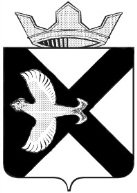 АДМИНИСТРАЦИЯ Муниципального  образования поселок  БоровскийПОСТАНОВЛЕНИЕ3 сентября 2018 г.						  	                     № 92п. БоровскийТюменского муниципального районаВ 
          В соответствии с Федеральным законом от 10.12.1995 N 196-ФЗ "О безопасности дорожного движения", Федеральным законом от 06.10.2003 N 131-ФЗ "Об общих принципах организации местного самоуправления в Российской Федерации", Федеральным законом от 08.11.2007 N 257-ФЗ "Об автомобильных дорогах и о дорожной деятельности в Российской Федерации и о внесении изменений в отдельные законодательные акты Российской Федерации" :          1. Внести изменения в проект по организации дорожного движения на автомобильных дорогах муниципального образования поселок Боровский, Тюменского района  (далее-Проект) следующие изменения:1.1 Внести изменения в книгу №3 Проекта схемой по ул. Ленинградской, на участке: проезд к улице Островского проезд к улице Советская  согласно приложению 1 к настоящему постановлению.1.2 Внести изменения в книгу №3 Проекта, схемой по ул. Максима Горького, пер. Октябрьский, выезд на улицу Лермонтова. Согласно приложению 2 к настоящему постановлению.1.3 Внести изменения в книгу №3 Проекта, схемой по ул. Тельмана, пересечение с улицей Орджоникидзе, выезд на ул. Мира. согласно приложению 3 к настоящему постановлению.        2. Опубликовать данное постановление в газете «Боровские Вести» и разместить на сайте Администрации муниципального образования поселок Боровский.     3. Контроль за исполнением постановления возложить на заместителя главы администрации М.В. Никифорова.Глава муниципального образования                                                   С.В. СычеваПриложение № 1к постановлению№ _______________________от «___»_________2018 года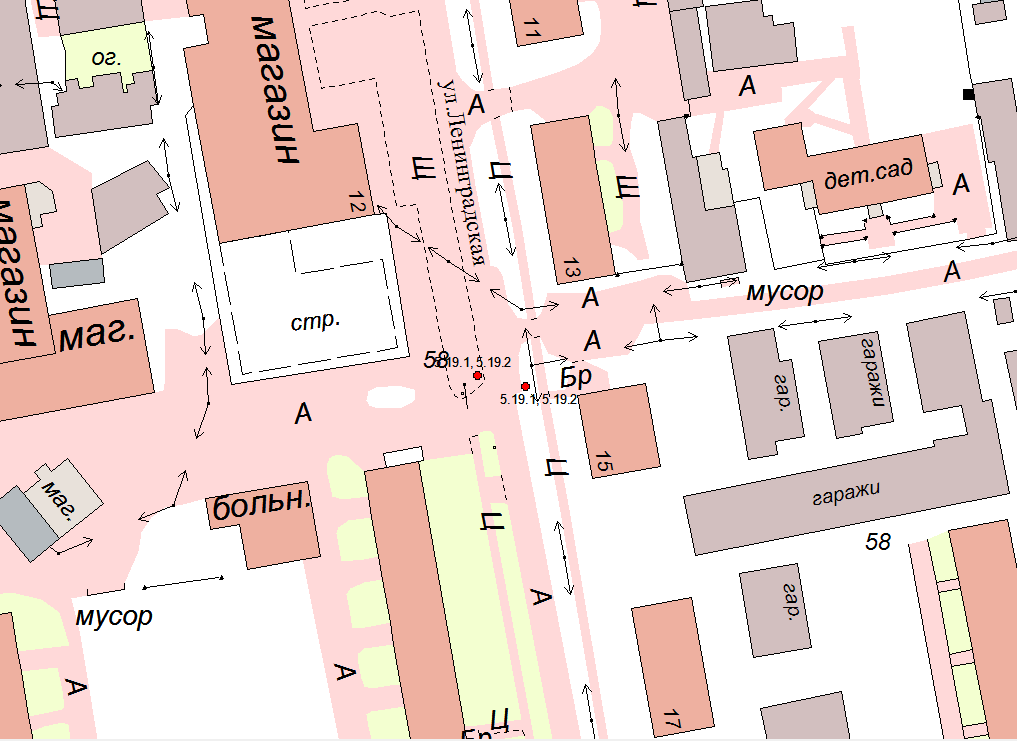 Приложение № 2к постановлению№ _______________________от «___»_________2018 года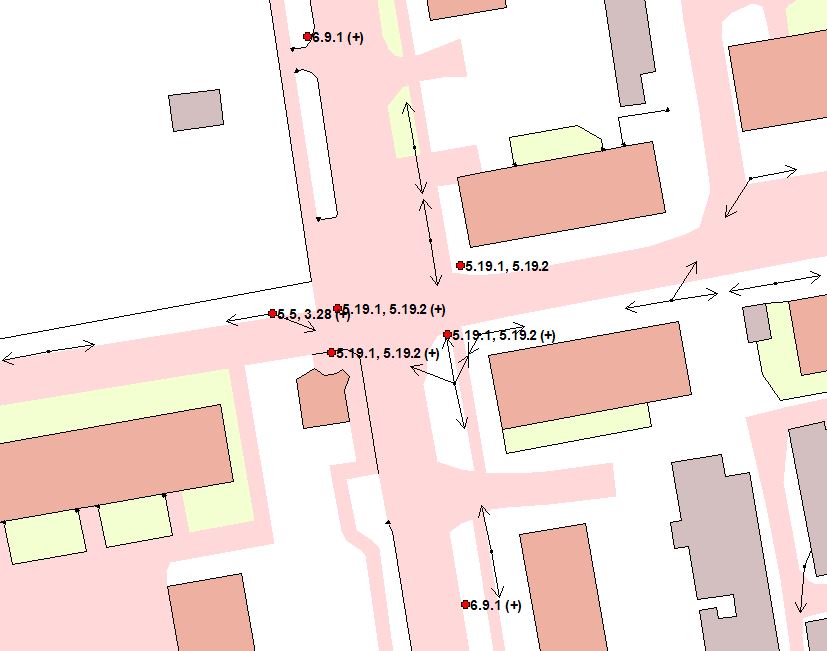 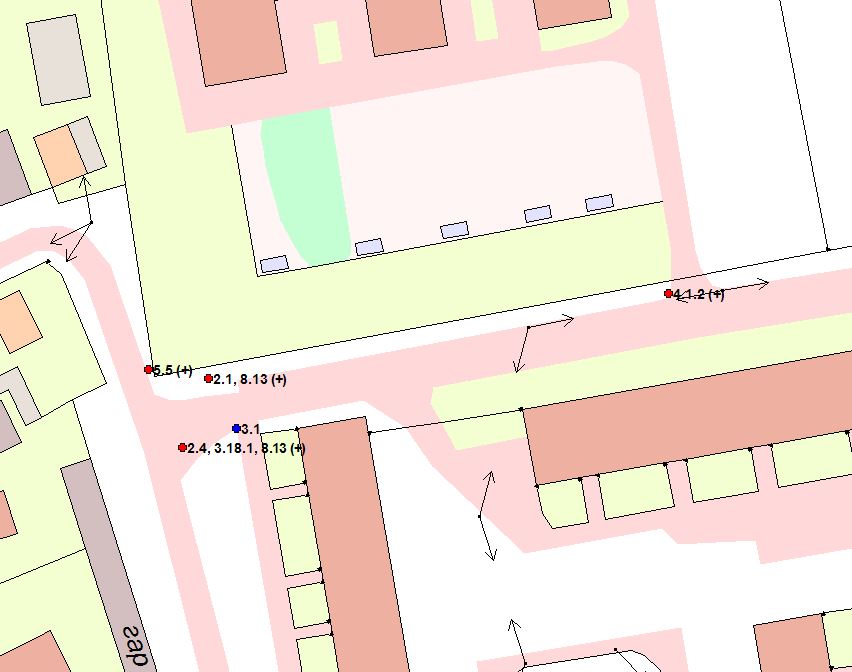 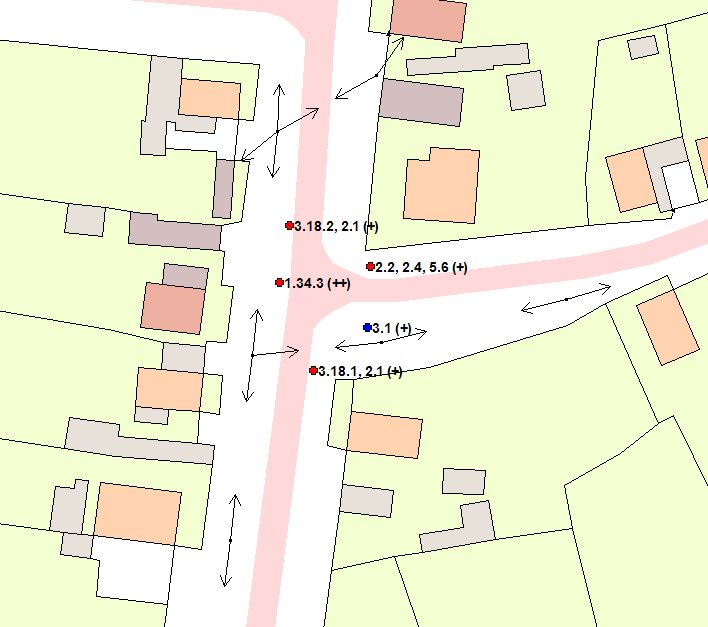 Приложение № 3к постановлению№ _______________________от «___»_________2018 года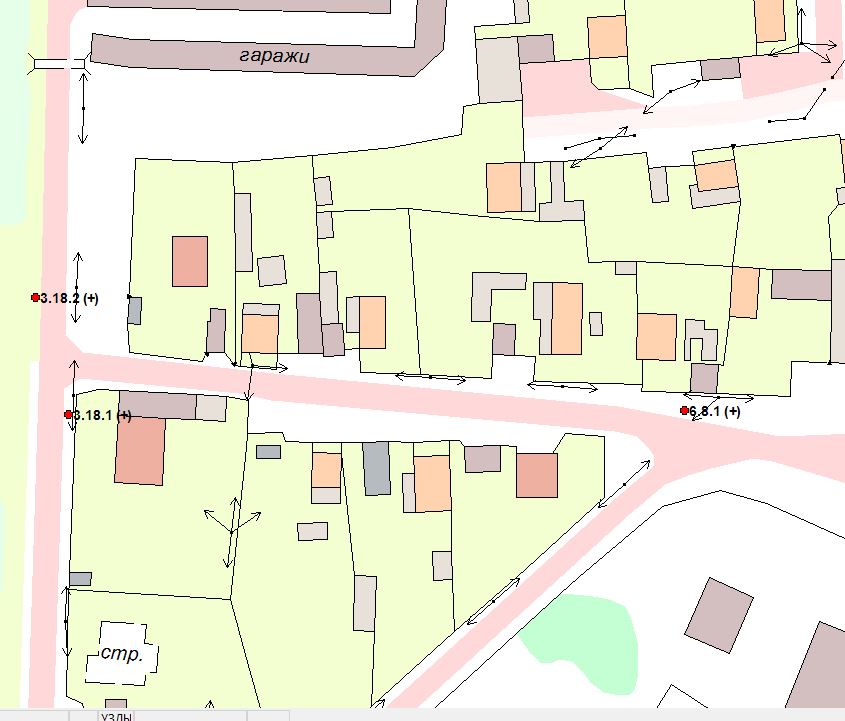 № п/пНаименование работ (или конкретные показатели используемого товара, соответствующие значениям, установленным документацией об аукционе)Кол.ПримечаниеПримечание12345ул. Ленинградскаяул. Ленинградскаяул. Ленинградскаяул. Ленинградскаяул. Ленинградская1Знаки дорожные на оцинкованной подоснове со световозвращающей пленкой: особых предписаний, размером 900х90025.19.1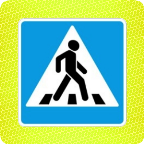 2Знаки дорожные на оцинкованной подоснове со световозвращающей пленкой: особых предписаний, размером 900х90025.19.2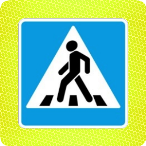 № п/пНаименование работ (или конкретные показатели используемого товара, соответствующие значениям, установленным документацией об аукционе)Кол.ПримечаниеПримечание12345ул. Максима Горького, пер. Октябрьскийул. Максима Горького, пер. Октябрьскийул. Максима Горького, пер. Октябрьскийул. Максима Горького, пер. Октябрьскийул. Максима Горького, пер. Октябрьский1Знаки дорожные на оцинкованной подоснове со световозвращающей пленкой: информационные, размером 1050x700 мм26.9.1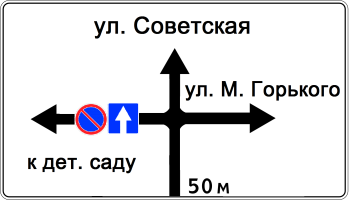 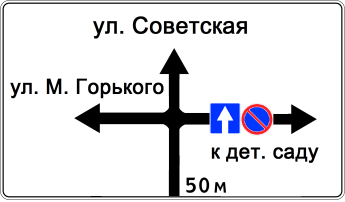 2Знаки дорожные на оцинкованной подоснове со световозвращающей пленкой: запрещающие, круг диаметром 700 мм13.28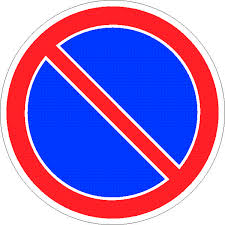 3Знаки дорожные на оцинкованной подоснове со световозвращающей пленкой: особых предписаний, размером 900х900 мм445.19.25.19.1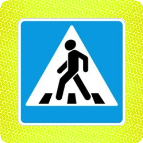 4Знаки дорожные на оцинкованной подоснове со световозвращающей пленкой: особых предписаний, размером 700х700 мм215.55.6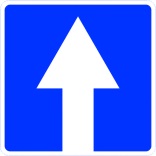 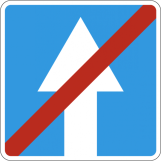 5Знаки дорожные на оцинкованной подоснове со световозвращающей пленкой: приоритета, размером 900х900х900 мм2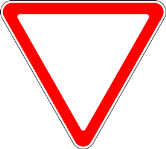 6Знаки дорожные на оцинкованной подоснове со световозвращающей пленкой: приоритета, размером 700х700 мм312.12.2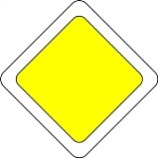 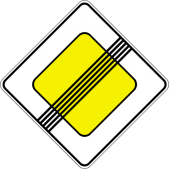 7Знаки дорожные на оцинкованной подоснове со световозвращающей пленкой: особых предписаний, размером 900х90015.19.18Знаки дорожные на оцинкованной подоснове со световозвращающей пленкой: приоритета, размером 700х70012.1ул. Тельманаул. Тельманаул. Тельманаул. Тельманаул. Тельмана1Знаки дорожные на оцинкованной подоснове со световозвращающей пленкой: запрещающие3.18.13.18.2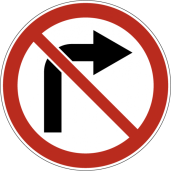 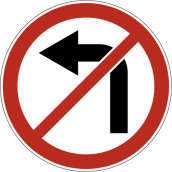 2Знаки дорожные на оцинкованной подоснове со световозвращающей пленкой: информационные, размером 700x700 мм16.8.1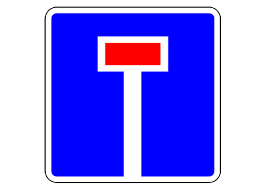 